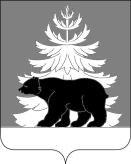 РОССИЙСКАЯ ФЕДЕРАЦИЯИРКУТСКАЯ ОБЛАСТЬАдминистрацияЗиминского районного муниципального образованияП О С Т А Н О В Л Е Н И Е                              от  01.10.2021                    г. Зима                          № 744 Об организации и проведении социально-патриотической акции «День призывника»В целях патриотического воспитания граждан, во исполнение Федерального закона от 28.03.1998 № 53-ФЗ «О воинской обязанности и военной службе», руководствуясь статьями 22, 46 Устава Зиминского районного муниципального образования, администрация Зиминского районного муниципального образования, ПОСТАНОВЛЯЕТ:1. Провести социально - патриотическую акцию «День призывника» с 1 по  15 октября 2021 года на территории муниципальных образований Зиминского района.2. Рекомендовать главам муниципальных образований Зиминского района оказать необходимое содействие в организации и проведении социально-патриотической акции «День призывника».3. Отделу по физической культуре, спорту и молодежной политике администрации Зиминского районного муниципального образования (Бурбах Н.А.) во взаимодействии с Комитетом по культуре администрации Зиминского района (Гаврилова В.М.) сформировать план проведения социально-патриотической акции «День призывника» на территории муниципальных образований Зиминского района.4. Настоящее постановление разместить на официальном сайте администрации Зиминского районного муниципального образования www.rzima.ru в информационно-телекоммуникационной сети «Интернет».            5. Контроль исполнения настоящего постановления возложить на заместителя мэра по социальным вопросам Чемезова Ю. А.Мэр Зиминского районного муниципального образования					                           Н. В. Никитина